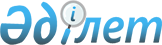 О признании утратившими силу некоторых постановлений акимата города КокшетауПостановление акимата города Кокшетау Акмолинской области от 21 апреля 2016 года № А-4/878      В соответствии с Законом Республики Казахстан от 6 апреля 2016 года "О правовых актах", акимат города Кокшетау ПОСТАНОВЛЯЕТ:

      1. Признать утратившим силу некоторые постановления акимата города Кокшетау согласно приложению к настоящему постановлению.

      2. Настоящее постановление вводится в действие со дня подписания.

 Перечень утративших силу некоторых постановлений акимата города Кокшетау      1. Постановление акимата города Кокшетау "Об утверждении Положения государственного учреждения "Отдел жилищно-коммунального хозяйства, пассажирского транспорта и автомобильных дорог города Кокшетау" от 28 апреля 2015 года № № А-4/714 (зарегистрированное в Реестре государственной регистрации нормативных правовых актов № 4769, опубликовано 5 февраля 2015 года в газетах "Степной маяк" и "Көкшетау");

      2. Постановление акимата города Кокшетау "Об утверждении Положения государственного учреждения "Отдел регистрации актов гражданского состояния города Кокшетау" от 20 февраля 2015 года № А-2/219 (зарегистрировано в Реестре государственной регистрации нормативных правовых актов № 4650, опубликовано 26 февраля 2015 года в газетах "Степной маяк" и "Көкшетау");

      3. Постановление акимата города Кокшетау "Об утверждении Положения государственного учреждения "Отдел ветеринарии города Кокшетау" от 14 марта 2014 года № А-3/506 (зарегистрировано в Реестре государственной регистрации нормативных правовых актов № 4086, опубликовано 24 апреля 2014 года в газетах "Степной маяк" и "Көкшетау");

      4. Постановление акимата города Кокшетау "О внесении изменения в постановление акимата города Кокшетау от 14 марта 2014 года № А-3/506 "Об утверждении Положения государственного учреждения "Отдел ветеринарии города Кокшетау" от 23 февраля 2015 года № А-2/225 (зарегистрировано в Реестре государственной регистрации нормативных правовых актов № 4708, опубликовано 9 апреля 2015 года в газетах "Степной маяк" и "Көкшетау");

      5. Постановление акимата города Кокшетау "О внесении изменения в постановление акимата города Кокшетау от 14 марта 2014 года № А-3/506 "Об утверждении Положения государственного учреждения "Отдел ветеринарии города Кокшетау" от 4 февраля 2016 года № А-2/209 (зарегистрировано в Реестре государственной регистрации нормативных правовых актов № 5270, опубликовано 9 марта 2016 года в газетах "Степной маяк" и "Көкшетау");

      6. Постановление акимата города Кокшетау "Об утверждении Положения государственного учреждения "Отдел сельского хозяйства города Кокшетау" от 14 марта 2014 года № А-3/505(зарегистрировано в Реестре государственной регистрации нормативных правовых актов № 4091, опубликовано 24 апреля 2014 года в газетах "Степной маяк" и "Көкшетау");

      7. Постановление акимата города Кокшетау "О внесении изменения в Постановление акимата города Кокшетау от 14 марта 2014 года № А-3/505 "Об утверждении Положения государственного учреждения "Отдел сельского хозяйства города Кокшетау" от 26 июня 2014 года № А-6/1161 (зарегистрировано в Реестре государственной регистрации нормативных правовых актов № 4301, опубликовано 14 августа 2014 года в газетах "Степной маяк" и "Көкшетау");

      8. Постановление акимата города Кокшетау "Об установление квоты рабочих мест для лиц, состоящих на учете службы пробации уголовно-исполнительной инспекции, а также лиц, освобожденных из мест лишения свободы и для несовершеннолетних выпускников интернатных организаций в городе Кокшетау" от 11 июля 2012 года № А-7/2048 (зарегистрировано в Реестре государственной регистрации нормативных правовых актов № 1-1-180, опубликовано 10 августа 2012 года в газетах "Степной маяк" и "Көкшетау");

      9. Постановление акимата города Кокшетау "Об определении спроса и предложения на общественные работы, утверждении перечня организаций, видов, объемов, конкретных условий общественных работ, размеров оплаты труда участников и источников их финансирования по городу Кокшетау на 2016 год" от 20 января 2016 года № А-1/101(зарегистрировано в Реестре государственной регистрации нормативных правовых актов № 5242, опубликовано 11 февраля 2016 года в газетах "Степной маяк" и "Көкшетау").


					© 2012. РГП на ПХВ «Институт законодательства и правовой информации Республики Казахстан» Министерства юстиции Республики Казахстан
				
      Аким города

Е. Маржикпаев
Приложение к постановлению
акимата города Кокшетау
от 21.04.2016 года
№ А-4/878